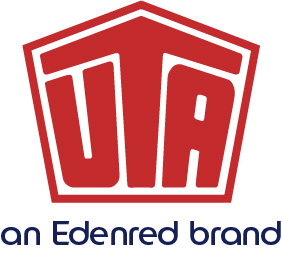 Ansprechpartner für Rückfragen: Stefan Horst +49 6027 509-106Alfonso Díaz Llairó leitet UTA SpanienNeuer Country Manager mit langjähriger Vertriebs- und Branchenerfahrung  Weiterer Ausbau der Marktposition in Spanien und PortugalKleinostheim – 24. Oktober 2018. Alfonso Díaz Llairó hat die Verantwortung für das Spanien- und Portugal-Geschäft der UNION TANK Eckstein GmbH & Co. KG übernommen: Seit dem 15. Oktober 2018 leitet er als neuer Country Manager die Niederlassung in Valencia und treibt in dieser Funktion den Ausbau der vertrieblichen Aktivitäten von UTA in Spanien und Portugal weiter voran. Als Country Manager berichtet er direkt an Simone Sguizzardi, Head of Western & Southern Europe. Alfonso Díaz Llairó bringt mehr als 20 Jahre Erfahrung in den Bereichen Vertrieb und Marketing mit: Nach seinem Bachelor in Sozialwissenschaften an der Barcelona Universität und einem Executive Master in kaufmännischer Verwaltung an der ESADE Business School war der 39-jährige Spanier zunächst als kaufmännischer Leiter und Marketing-Verantwortlicher für namhafte Unternehmen aus den Branchen Bildung, Kommunikation und Beratung tätig. Im Jahr 2009 wechselte er als Key Account Manager zum spanischen Tank- und Servicekartenanbieter Redtortuga. Dort war er ab 2016 als Central Europe Country Manager für die Erschließung neuer Märkte und die Weiterentwicklung der marktorientierten Vertriebsstrategie sowie für das Erreichen der Verkaufsziele in Europa verantwortlich. „Mit Alfonso Díaz Llairó haben wir einen ausgewiesenen Vertriebsexperten ins Boot geholt, der über langjährige Erfahrungen auf dem spanischen Markt verfügt“, sagt Simone Sguizzardi, Head of Western & Southern Europe und ist überzeugt: „Mit ihm werden wir unsere sehr gute Position auf der iberischen Halbinsel weiter ausbauen und weitere Marktanteile gewinnen.“Über UNION TANK Eckstein UNION TANK Eckstein GmbH & Co. KG (UTA) zählt zu den führenden Anbietern von Tank- und Servicekarten in Europa. Über das UTA-Kartensystem können gewerbliche Kunden an über 59.000 Akzeptanzstellen in 40 europäischen Ländern markenunabhängig und bargeldlos tanken sowie weitere Leistungen der Unterwegsversorgung nutzen. Dazu zählen unter anderem die Mautabrechnung, Werkstattleistungen, Pannen- und Abschleppdienste sowie die Rückerstattung von Mehrwert- und Mineralölsteuer. Das Unternehmen, das 1963 von Heinrich Eckstein gegründet wurde, ist mehrheitlich im Besitz der Edenred SA (83 Prozent). Edenred ist Weltmarktführer im Bereich von Bezahlservices für Unternehmen, Arbeitnehmer und Handelspartner. 2017 wurde ein Geschäftsvolumen von mehr als 26 Milliarden Euro generiert, davon 78% durch digitale Formate. Die Services von Edenred schaffen für 44 Millionen Arbeitnehmer, 770.000 Unternehmen und öffentliche Einrichtungen sowie 1,5 Millionen Handelspartner ein einzigartiges Netzwerk. Die Familie Eckstein hält 17 Prozent an UTA. UTA hat den renommierten Image-Award der Fachzeitschrift VerkehrsRundschau in der Kategorie „Tankkarten“ gewonnen, der alle zwei Jahre auf Basis einer unabhängigen Marktstudie des Marktforschungsinstituts Kleffmann vergeben wird. www.uta.com Folgen Sie UTA auf Twitter: www.twitter.com/UTA_DEUAbdruck kostenfrei, Beleg erbeten.UNION TANK Eckstein GmbH & Co. KG, Stefan Horst, Head of MarketingHeinrich-Eckstein-Straße 1, D-63801 Kleinostheim/Main, Telefon: +49 6027 509-106E-Mail: stefan.horst@uta.com